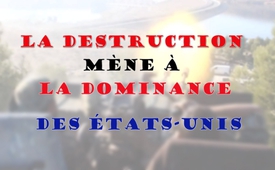 La destruction mène à la dominance des USA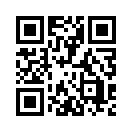 Le barrage Tapqa en Syrie a été construit il y a 50 ans par l’Union Soviétique. Le général chef d’Etat major russe Sergei Rudskoi a déclaré fin mars 2017 que des avions de guerre des USA et de l’OTAN avaient touché ce barrage sur l’Euphrate lors d’une attaque aérienne.Le barrage Tapqa en Syrie a été construit il y a 50 ans par l’Union Soviétique. Le général chef d’Etat major russe Sergei Rudskoi a déclaré fin mars 2017 que des avions de guerre des USA et de l’OTAN avaient touché ce barrage sur l’Euphrate lors d’une attaque aérienne. Au même moment, quatre ponts ont également été détruits dans cette région. Rudskoi a souligné son inquiétude face à la destruction d’infrastructures indispensables en Syrie par le gouvernement américain et ses alliés, afin de maximiser la nécessité d’une reconstruction après la guerre. L’idée qui se cache derrière est la suivante : Pour une reconstruction, la Syrie a besoin de crédits du FMI et de la Banque mondiale. D’autres pays dans des situations semblables ont été forcés, afin de recevoir des crédits, de favoriser des multinationales américaines pour leur reconstruction économique. Celles-ci ont ensuite dominé et dicté l’économie de ces pays.de .Sources:http://antikrieg.com/aktuell/2017_03_29_russischer.htm
http://le-blog-sam-la-touch.over-blog.com/2017/04/les-etats-unis-ont-ouvert-un-nouveau-front-en-syrie-par-une-operation-aeroportee-reseau-international.htmlhttp://www.cadtm.org/FMI,786Cela pourrait aussi vous intéresser:#MouvementDePaix - Les peuples ne jouent plus au jeu de "diviser pour régner" - www.kla.tv/MouvementDePaixKla.TV – Des nouvelles alternatives... libres – indépendantes – non censurées...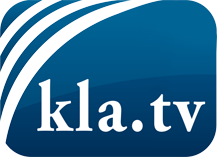 ce que les médias ne devraient pas dissimuler...peu entendu, du peuple pour le peuple...des informations régulières sur www.kla.tv/frÇa vaut la peine de rester avec nous! Vous pouvez vous abonner gratuitement à notre newsletter: www.kla.tv/abo-frAvis de sécurité:Les contre voix sont malheureusement de plus en plus censurées et réprimées. Tant que nous ne nous orientons pas en fonction des intérêts et des idéologies de la système presse, nous devons toujours nous attendre à ce que des prétextes soient recherchés pour bloquer ou supprimer Kla.TV.Alors mettez-vous dès aujourd’hui en réseau en dehors d’internet!
Cliquez ici: www.kla.tv/vernetzung&lang=frLicence:    Licence Creative Commons avec attribution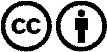 Il est permis de diffuser et d’utiliser notre matériel avec l’attribution! Toutefois, le matériel ne peut pas être utilisé hors contexte.
Cependant pour les institutions financées avec la redevance audio-visuelle, ceci n’est autorisé qu’avec notre accord. Des infractions peuvent entraîner des poursuites.